WRIGHT  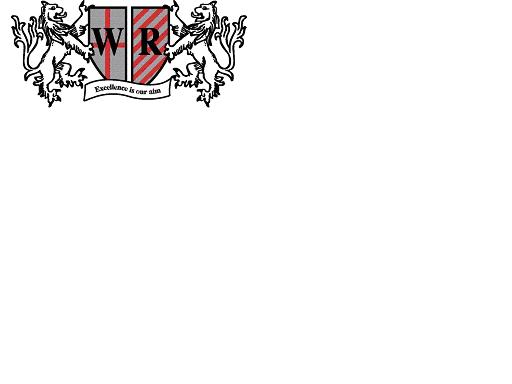 JOB TITLE 			TEACHER OF DESIGN TECHNOLOGYSCALE/SALARY		Main Scale RESPONSIBLE TO: 	Headteacher, Assistant Headteachers Curriculum Team, Head of Design Technology FacultyMAIN RESPONSIBILITYTo be responsible for teaching and learning of Design Technology Courses at Key Stages 3 and 4. The faculty are currently following the AQA GCSE Design Technology Course.  This will involve the monitoring of students’ progress and performance in order to ensure that expected learning outcomes are achieved.MAIN CONTACTSDeputy Headteachers, Assistant Headteachers, Heads of Faculty, Heads of Year, Teaching Staff, Support Staff, parents and pupils.  SPECIFIC RESPONSIBILITIES1.        To teach Design Technology throughout the age and ability range.2.        To assess and record pupils' progress, according to College progress expectations and Faculty guidance.3.        To maintain an up-to-date knowledge and understanding of the requirements of Design Technology Courses.4.        To contribute to all aspects of work within the faculty, to ensure that it is successful in teaching Design Technology and continues to offer the pupils of the College a safe and stimulating learning environment.  5.        To be prepared to work as an important member of a team committed to teaching Design Technology, developing resources and courses and to assist the Head of Faculty to ensure the successful running of the department.  6.        To be committed Team member who is committed to collaborative and co-operative working practices7.        To assist in the delivery of Design Technology qualifications and to have a secure knowledge and understanding of the subjects/curriculum areas and related pedagogy.8.        To engage in a process of continuing professional development in order to keep knowledge, skills and understanding updated in order to achieve best possible learning outcomes.9.        To have an awareness of and implement, where and when required, appropriate standards of Health & Safety in teaching areas.Statement On Equal OpportunitiesThe Governing Body of Wright Robinson Sports College has adopted the City Council’s policy on equal opportunities in employment and believes that all sections of the population should have equal access to jobs offered by the Governing Body.  As such no applicant or employee will receive less favourable treatment than others because of their colour, creed, ethnic or national origin, disability, age, sex, marital status, sexuality, trade union activity or responsibility for dependants.PERSON SPECIFICATIONTEACHER OF Design TechnologyESSENTIALDESIRABLEHOW IDENTIFIEDQualificationsQualified Teacher Status in specialist area.Experience of teaching Design Technology at KS3 and KS4 Honours degreeExperience and knowledge of AQA GCSE Design TechnologyApplication FormAnd interviewExperienceTo have had successful teaching experience across the age and ability rangeTo have taught at KS3 and KS4.Clear records of good student progress under their tutelage References, interviewRelationshipsAbility to work  as a member of a team and develop working relationships with colleagues, parents, governors and community as appropriateCan demonstrate successful working relationships with all that s/he comes into contact with, in carrying out professional responsibilitiesLetter, interviewLetter, interviewPupilsEvidence that the candidate perceives that the role of the school is to provide effectively for all of its learnersAn awareness of good practice in identifying individual needs and providing appropriate individualised teachingApplication form, interview, references.CurriculumClear evidence of current knowledge and views in subject and curriculum developmentAbility to plan coherently and implement developments effectivelyApplication form, interviewInterview, letterCommunicationCommunicate effectively and concisely both in verbal and written form to a variety of audiencesApplication references, interviewSkills and QualitiesA positive attitude to broad aspects of school life and contributions to new initiatives and developments.High standards in motivation and self esteem in the work and attitudes of pupilsAn ability to review, evaluate and implement schemes of work and syllabusHigh order organisational and administrative skills in relation to people and paperInterview, letterInterview, letterInterviewInterview, letterNB Candidates should address their letters of application specifically to the person specification.  It is acknowledged that evidence of the achieving of particular criteria could appear in more than one of the listed sources of identification.NB Candidates should address their letters of application specifically to the person specification.  It is acknowledged that evidence of the achieving of particular criteria could appear in more than one of the listed sources of identification.NB Candidates should address their letters of application specifically to the person specification.  It is acknowledged that evidence of the achieving of particular criteria could appear in more than one of the listed sources of identification.NB Candidates should address their letters of application specifically to the person specification.  It is acknowledged that evidence of the achieving of particular criteria could appear in more than one of the listed sources of identification.